Název školy: Základní škola Chomutov, Písečná 5144
Název materiálu: VY_22_INOVACE_22_The_furniture_slovní_zásoba_křížovka_ig1
Číslo projektu: CZ 1.07/1.4.00/21.3355
Autor: Mgr. Iveta Gobbiová
Datum tvorby: 29.01.2012
Cílový ročník: 1. - 3. třída
Vzdělávací oblast/obor/okruh: Anglický jazyk
Klíčové slovo: the furnitureAnotace: Určeno pro žáky 1. - 3. tříd, aktivní používání slovní zásoby daného tématu. Křížovka.Match: Complete the crossword:     2.6.   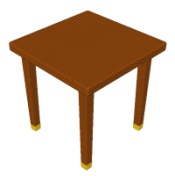 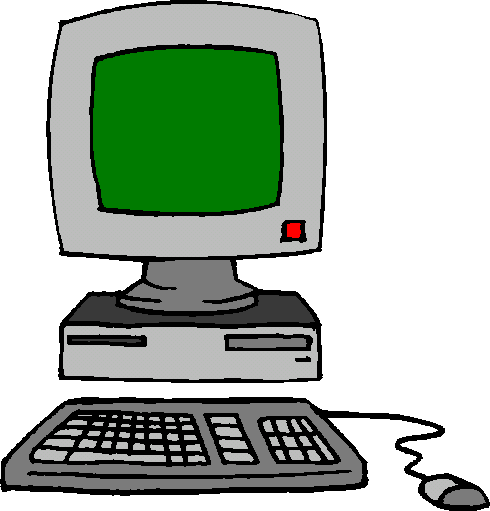 1.	4.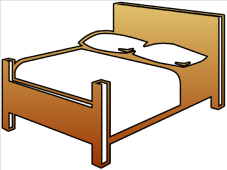 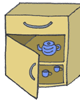 2.	5.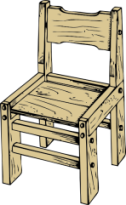 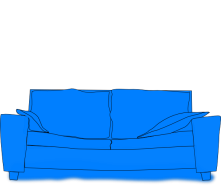 3.	6.29.01.2012lampa - http://www.freeclipartnow.com/d/26448-1/lamp.jpgpostel - http://www.clker.com/cliparts/B/j/a/0/T/P/bed-cutout-md.pngsedačka - http://www.clker.com/cliparts/w/F/i/V/F/l/blue-couch-md.pngžidle - http://www.clker.com/cliparts/f/3/d/7/11954291422072351955johnny_automatic_wooden_chair.svg.med.pngpočítač - http://1.bp.blogspot.com/_FRcVxd4J9Vc/TT1ua_quSRI/AAAAAAAAA4M/dIxJrMCWs58/s640/computer_clipart1.giftelevize - http://blastmagazine.com/wp-content/uploads/2009/11/TV-clipart.jpgkvětina  - http://www.kvetinyklos.cz/shop/item/shop_142.jpgskřínka - http://www.helpforenglish.cz/image/PicBank/cupboard.gifstůl - http://en.clipart-fr.com/data/clipart/house/furniture_195.jpg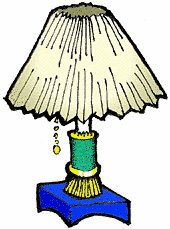 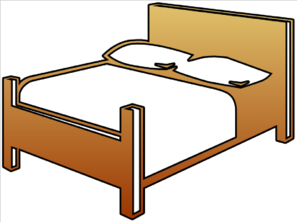 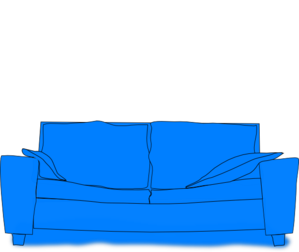 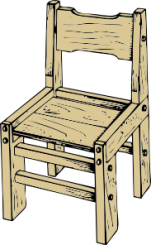 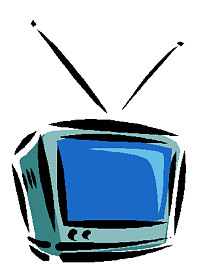 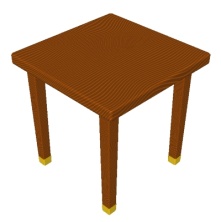 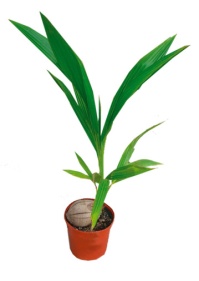 bedlampchairtablecomputersofatelevisionplantcupboard1.3. 4.5.